Liturgie voor de ochtenddienst op zondag 7 april 2024in de Hervormde Andreaskerk te HattemHervomde Wijkgemeente ‘De Bron’Aanvang 10 uur.In deze dienst zal de Heilige Doop bediend worden aan: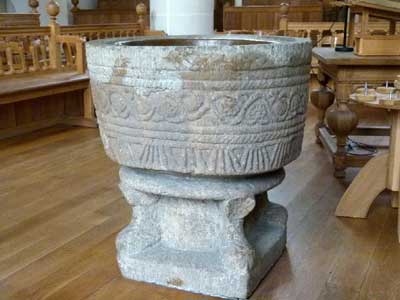 Veerle Wiepkje van den HamVoorganger:	 Ds. E.J. HempeniusOrgelspelWelkom en mededelingenZingen: Psalm 136: 1, 2  (OB 1773)1. Looft den HEER, want Hij is goed;
Looft Hem met een blij gemoed;
Want Zijn gunst, alom verspreid,
Zal bestaan in eeuwigheid.2. Looft den groten God, Wiens troon
Hoger rijst dan die der goôn;
Want Zijn gunst, alom verspreid,
Zal bestaan in eeuwigheid.Stil gebedVotum en zegengroetZingen: Gezang 444: 1, 3 (LvdK 1973)1. Grote God, wij loven U,Heer, o sterkste aller sterken!Heel de wereld buigt voor Uen bewondert Uwe werken.Die Gij waart te allen tijd,blijft Gij ook in eeuwigheid.3. Heer, ontferm U over ons,open uwe Vaderarmen,stort uw zegen over ons,neem ons op in uw erbarmen.Eeuwig blijft uw trouw bestaanlaat ons niet verloren gaan.Leven in het verbond: Leviticus 19: 3, 4, 9-18, 32-363. Ieder moet ontzag hebben voor zijn moeder en zijn vader en Mijn sabbatten in acht nemen. Ik ben de HEERE, uw God.4. U mag u niet tot de afgoden wenden en voor uzelf geen gegoten goden maken. Ik ben de HEERE, uw God.9. Wanneer u nu de oogst van uw land binnenhaalt, mag u de rand van uw akker niet helemaal afmaaien, en wat van uw oogst is blijven liggen, mag u niet oprapen.10. U mag ook uw wijngaard niet nalopen en de afgevallen druiven van uw wijngaard niet oprapen. U moet ze voor de arme en voor de vreemdeling achterlaten. Ik ben de HEERE, uw God.11. U mag niet stelen, u mag niet liegen en iemand mag zijn naaste niet bedriegen.12. U mag geen valse eed afleggen in Mijn Naam, en zo de Naam van uw God ontheiligen. Ik ben de HEERE.13. U mag uw naaste niet afpersen en niet beroven. Het arbeidsloon van de dagloner mag niet de nacht bij u overblijven tot de volgende morgen.14. U mag een dove niet vervloeken en vóór een blinde mag u geen struikelblok neerleggen, maar u moet uw God vrezen. Ik ben de HEERE.15. U mag geen onrecht doen in de rechtspraak, u mag geen partij trekken voor de arme en de aanzienlijke niet voortrekken. Op rechtvaardige wijze moet u uw naaste oordelen.16. U mag onder uw volksgenoten niet met lasterpraat rondgaan, u mag uw naaste niet naar het leven staan. Ik ben de HEERE.17. U mag in uw hart uw broeder niet haten. U moet uw naaste zeker terechtwijzen, zodat u geen zonde op hem laadt.18. U mag geen wraak nemen of een wrok koesteren tegen uw volksgenoten, maar u moet uw naaste liefhebben als uzelf. Ik ben de HEERE.32. U moet opstaan voor iemand met grijze haren en eer bewijzen aan een oudere. Uw God moet u vrezen. Ik ben de HEERE.33. Wanneer een vreemdeling bij u in uw land verblijft, mag u hem niet uitbuiten.34. De vreemdeling die bij u verblijft, moet voor u zijn als een ingezetene onder u. U moet hem liefhebben als uzelf, want u bent zelf vreemdelingen geweest in het land Egypte. Ik ben de HEERE, uw God.35. U mag geen onrecht doen in de rechtspraak, met de lengtemaat, met het gewicht en met de inhoudsmaat.36. U moet een zuivere weegschaal hebben, zuivere gewichten, een zuivere efa en een zuivere hin. Ik ben de HEERE, uw God, Die u uit het land Egypte geleid heeft.Lied: 273 (OTH2015)1. Heer ik kom tot U;neem mijn hart, verander mij,als ik U ontmoetvind ik rust bij U.Want Heer ik heb ontdekt,dat als ik aan uw voeten ben,trots en twijfel wijkenvoor de kracht van uw liefde.(Refrein)Houd mij vast,laat uw liefde stromen.Houd mij vast,heel dichtbij uw hart.Ik voel uw krachten stijg op als een arend;dan zweef ik op de wind,gedragen door uw Geesten de kracht van uw liefde.2. Heer, kom dichterbijdan kan ik uw schoonheid zienen uw liefde voelen,diep in mij.En Heer, leer mij uw wil,zodat ik U steeds dienen kanen elke dag mag levendoor de kracht van uw liefde.(Refrein 2x)Dan zweef ik op de wind,gedragen door uw Geesten de kracht van uw liefde.Lezing van het doopformulier Lied: 468 (OTH2015)1. Laat de kind’ren tot Mij komen,alle, alle kind'ren.Laat de kind'ren tot Mij komen,niemand mag ze hind'ren.Want de poorten van mijn rijkstaan voor kind'ren open.Laat ze allen groot en kleinbij Mij binnen lopen.2. Laat de mensen tot Mij komenover alle wegen.Laat de mensen tot Mij komen,houdt ze toch niet tegen!Want de poorten van mijn rijkgaan ook voor hen open,als ze aan een kind gelijkbij Mij binnen lopen.Gebed voor de bedieningBediening van de Heilige DoopZingen: Psalm 134: 3  (OB 1773)Dat 's HEEREN zegen op u daal';
Zijn gunst uit Sion u bestraal';
Hij schiep 't heelal, Zijn naam ter eer;
Looft, looft dan aller heren HEER.Gelofte gemeenteMoment met de kinderen Kinderlied(Eerste regel gesproken) Op een dag zei God tegen Jona:1. Jona, Jona, ga naar Ninevé.Ik wil niet.Jona, Jona, ga naar Ninevé.Maar Jona die zei: ‘Nee’.‘Ik wil niet naar die nare stad,de mensen daar die kunnen me wat’,zei Jona en hij ging op padtot hij een schip gevonden haddat voer naar Tarsis over zeeen niet naar Ninevé.2. O Jona, Jona, ga naar Ninevé.Ik wil niet.Jona, Jona, ga naar Ninevé.Maar God ging met hem mee.Hij stuurde ’t schip in een orkaanen de mensen riepen: ‘We vergaan’. En ach het lot wees Jona aan die zei: ‘Ik heb wat doms gedaan.Ik wou niet luist’ren naar Gods woord,gooi mij maar overboord.’3. Jona, Jona, ga naar Ninevé.Ik wil niet.Jona, Jona, ga naar Ninevé.Maar daar zwom een vis in zeedie lustte Jona al te graag.Drie dagen zat hij in zijn maagdaar riep hij: ‘Heer, U zij geloofd,ik zal doen wat ik heb beloofd.’En de vis zwom pijlsnel naar het strand en spuugde hem aan land.O Jona, Jona, ga naar Ninevé.Ik wil wel.Jona, Jona, ga naar Ninevé.O Jona, Jona, ga naar Ninevé.Ik ga al.Jona, Jona, ga naar Ninevé.Ik ga naar Ninevé.Schriftlezing (HSV): 1 Petrus 1: 13-2: 313. Omgord daarom de lendenen van uw verstand, wees nuchter en hoop volkomen op de genade die u gebracht wordt in de openbaring van Jezus Christus.14. Word als gehoorzame kinderen niet gelijkvormig aan de begeerten die er vroeger in de tijd van uw onwetendheid waren.15. Maar zoals Hij Die u geroepen heeft, heilig is, word zo ook zelf heilig in heel uw levenswandel,16. want er staat geschreven: Wees heilig, want Ik ben heilig.17. En als u Hem als Vader aanroept Die zonder aanzien des persoons naar ieders werk oordeelt, wandel dan in de vreze des Heeren, gedurende de tijd van uw vreemdelingschap,18. in de wetenschap dat u niet met vergankelijke dingen, zilver of goud, vrijgekocht bent van uw zinloze levenswandel, die u door de vaderen overgeleverd is,19. maar met het kostbaar bloed van Christus, als van een smetteloos en onbevlekt Lam.20. Hij is wel van tevoren gekend, vóór de grondlegging van de wereld, maar in de laatste tijden geopenbaard omwille van u.21. Door Hem gelooft u in God, Die Hem opgewekt heeft uit de doden en Hem heerlijkheid gegeven heeft, zodat uw geloof en hoop op God gericht zijn.22. Nu u dan uw zielen gereinigd hebt in de gehoorzaamheid aan de waarheid, door de Geest, tot ongeveinsde broederliefde, heb elkaar vurig lief uit een rein hart,23. u, die opnieuw geboren bent, niet uit vergankelijk, maar uit onvergankelijk zaad, door het levende en eeuwig blijvende Woord van God.24. Want alle vlees is als gras en al de heerlijkheid van de mens is als een bloem in het gras. Het gras is verdord en zijn bloem is afgevallen.25. Maar het Woord van de Heere blijft tot in eeuwigheid. En dit is het Woord dat onder u verkondigd is.1 Petrus 2 1. Leg dan af alle slechtheid, alle bedrog, huichelarij, afgunst en alle kwaadsprekerij.2. En verlang vurig, als pasgeboren kinderen, naar de zuivere melk van het Woord, opdat u daardoor mag opgroeien,3. indien u tenminste geproefd hebt dat de Heere goedertieren is,Verkondiging. 1 Petrus 1: 23, 24 + 2: 2, 3Zingen: Psalm 22: 5 (OB 1773)Gij immers, HEER, Gij zijt het, door Wiens macht
Ik uit den buik weleer ben voortgebracht;
Aan 's moeders borst vertrouwd' ik op Uw kracht
Van ganser harte.
Zij wierp mij reeds op U, in barenssmarte
Gans onbevreesd;
'k Mocht nauw'lijks 't licht aanschouwen,
Of Gij, Gij zijt, o grond van mijn vertrouwen,
Mijn God geweest.Voorbeden, stil gebed,  Onze VaderCollecteDiaconie	:	NL12 RABO 0325 7023 65Kerk	:	NL36 RABO 0325 7034 85Collecte in de dienst	: Eigen kerkelijke gemeenteCollecte bij de uitgang	: Diaconie met als doel: 10 27 st. Evangelie & Moslims. Diac, hulp bekeerlingenZingen: Psalm 150 (LvdK 1973)1. Looft God, looft Hem overal.Looft de Koning van 't heelalom zijn wonderbare macht,om de heerlijkheid en krachtvan zijn naam en eeuwig wezen.Looft de daden, groot en goed,die Hij triomferend doet.Hem zij eer, Hij zij geprezen.2. Hef, bazuin, uw gouden stem,harp en fluit, verheerlijkt Hem!Cither, cimbel, tamboerijn,laat uw maat de maatslag zijnvan Gods ongemeten wezen,opdat zinge al wat leeft,juiche al wat adem heefttot Gods eer. Hij zij geprezen.ZegenFijn dat u en jij erbij was.Vanavond is er om 19 uur een dienst in de Andreaskerk waarin ds. A.H. Veluw uit IJsselmuiden zal voorgaan.